Signature 					Date ______________________Form of ID submitted        	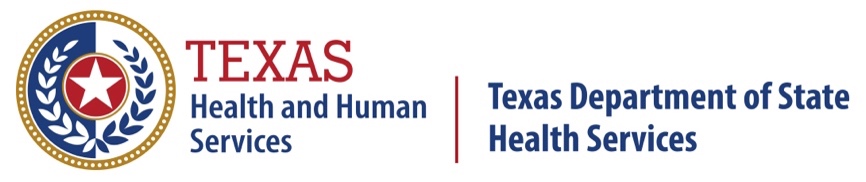 VITAL STATISTICSADULT ADOPTEE APPLICATION NON-CERTIFIED COPY OF ORIGINAL BIRTH CERTIFICATEOFFICE USE ONLYRemit No.                                 ZZ 708-153                                          PLEASE PRINT CLEARLY USING BLUE OR BLACK INK.PLEASE PRINT CLEARLY USING BLUE OR BLACK INK.PLEASE PRINT CLEARLY USING BLUE OR BLACK INK.PLEASE PRINT CLEARLY USING BLUE OR BLACK INK.Your Full Name  after AdoptionFirst NameMiddle NameLast NameDate of BirthMM/DD/YEAR  /     /     MM/DD/YEAR  /     /     Place of Birth City or TownCountyStateSex                              Male      FemaleSex                              Male      FemaleSex                              Male      FemaleSex                              Male      FemaleFull Name of Adoptive FatherFirst NameMiddle NameLast NameFull Maiden Name of Adoptive MotherFirst NameMiddle NameMaiden NameFull Name of Father on original record (if listed)First NameMiddle NameLast NameFull Name of Birth Mother as listed on original recordFirst NameMiddle NameMaiden NameAPPLICANT NAME:DAYTIME PHONE: (     )       -      MAILING ADDRESS:CELLPHONE: (     )       -      STREET or PO BOX NUMBER E-MAIL ADDRESS:CITY                                STATE                  ZIPCITY                                STATE                  ZIPCITY                                STATE                  ZIP